Fases de la guerraGuerra de Movimientos (1914) Guerra de Movimientos (1914) FRENTE OCCIDENTALAlemania invade Bélgica y Luxemburgo con el objetivo de tomar París (Plan Schlieffen)
Reacción francesa y fracaso de la ofensiva.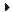 FRENTE ORIENTALRusia invade Prusia y Galitzia
Reacción alemana: derrotas rusas en Tannemberg y Lagos Masurianos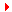 Guerra de Posiciones (1915-1916)Guerra de Posiciones (1915-1916)FRENTE OCCIDENTALOfensiva alemana de Verdún
Ofensiva francesa del SommeAmbas ofensivas fracasan en su propósitosFRENTE ORIENTALGran ofensiva alemanaDerrotas rusasINCORPORACIÓN DE NUEVAS POTENCIAS A LA GUERRAImperio turco y Bulgaria en el seno de la Triple Alianza
Italia, Rumanía, Portugal y Japón en el seno de la Triple Entente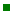 INCORPORACIÓN DE NUEVAS POTENCIAS A LA GUERRAImperio turco y Bulgaria en el seno de la Triple Alianza
Italia, Rumanía, Portugal y Japón en el seno de la Triple EntenteCrisis de 1917Crisis de 1917FRENTE OCCIDENTALProblemas de los estados mayores de ambos bandos para controlar la situación: revueltas y motinesFRENTE ORIENTALRevolución rusa (soviética)
Rusia abandona la guerra y firma la paz de Brest-Litovsk con los alemanes
Turquía pierde Mesopotamia y Palestina frente a los británicosINCORPORACIÓN DE NUEVAS POTENCIAS A LA GUERRAEstados Unidos, Grecia y China en el seno de la Triple Entente
Italia, Rumanía y Japón en el seno de la Triple EntenteINCORPORACIÓN DE NUEVAS POTENCIAS A LA GUERRAEstados Unidos, Grecia y China en el seno de la Triple Entente
Italia, Rumanía y Japón en el seno de la Triple EntenteFin de la guerra (1918)Fin de la guerra (1918)FRENTE OCCIDENTALBatalla del Somme: victoria francesa
Batalla del Marne: victoria francesaSe detiene la ofensiva alemanaFRENTE ORIENTALEl abandono ruso de la guerra permite a los alemanes concentrar sus esfuerzos en el frente del OesteCRISIS DE LOS IMPERIOS CENTRALES (ALEMANIA Y AUSTRO-HUGRÍA)Rendición de Austro-Hungría y Turquía
Victoria de la Triple Entente y rendición alemana 
Fin de la guerraCRISIS DE LOS IMPERIOS CENTRALES (ALEMANIA Y AUSTRO-HUGRÍA)Rendición de Austro-Hungría y Turquía
Victoria de la Triple Entente y rendición alemana 
Fin de la guerra